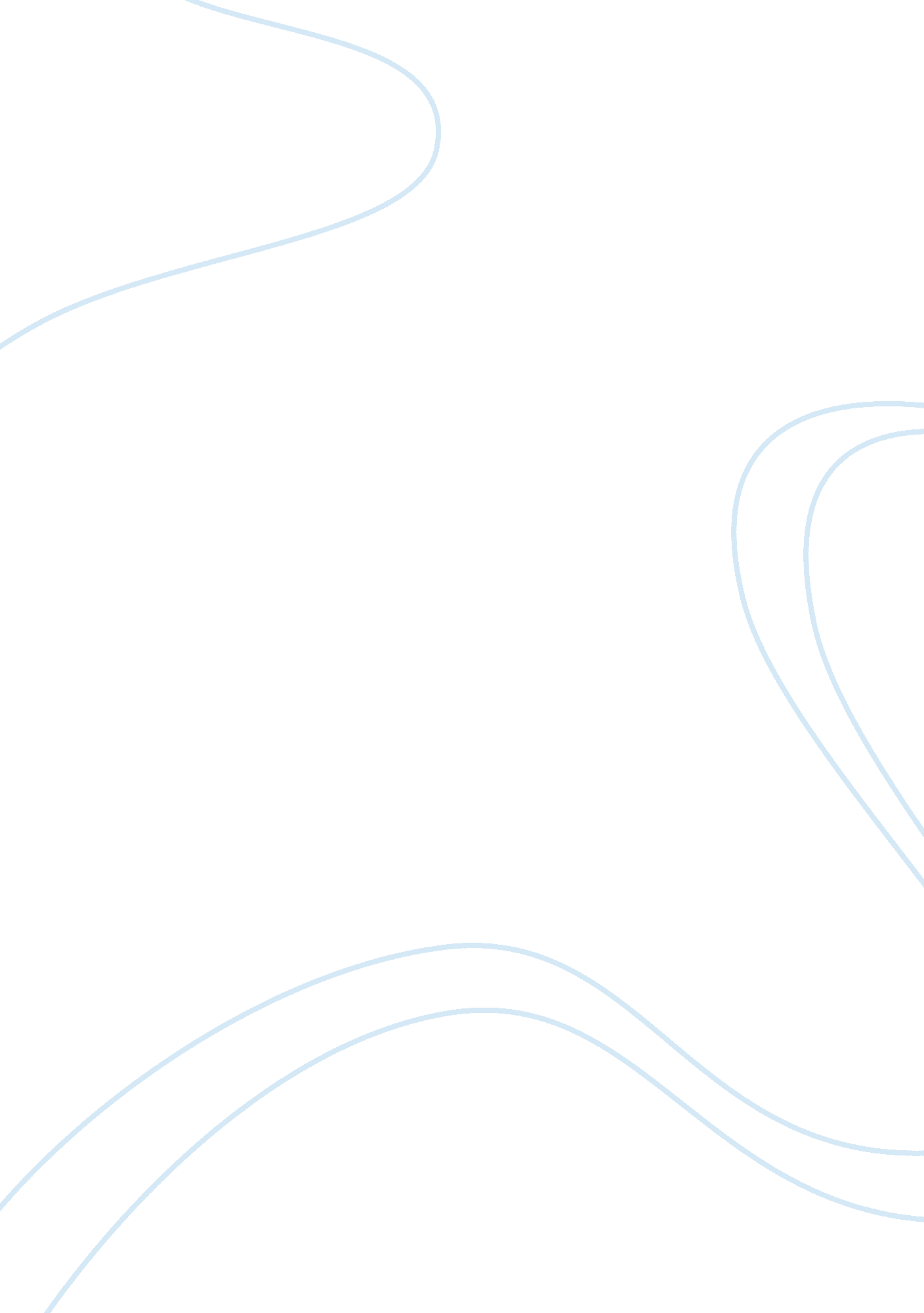 A letter of intent for getting a scholarship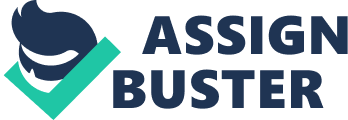 ﻿ 
Scholarship Essay 
No individual is perfect in this world, however, everyone is blessed with unique strengths that can be used effectively to avoid drawbacks of weaknesses, and live a successful life. In person, God has blessed me with a number of strengths that have allowed me to prove myself as one of the best in the field. Self-confidence is an important strength that supported me in accepting challenges throughout my life, and goals were achieved through a self-disciplined and emotional maturity, which is one of my other imperative strengths. On the other hand, it is very important that an individual should incorporate her weaknesses in such a way that it may turn into strengths. Similarly, I am very altruistic, which often seems like a weakness in this rational and materialistic world. However, all these strengths and weaknesses have made me a stable and realistic person, who can bring some change in this globe. 
I have finished my Associates Degree in Accounting from Madison Area Technical College in the year 2005, before which I gave birth to my second child in March 2005. However, my passion for learning did not allow me to leave a single day from school, which depicts my emotional maturity and academic ability to complete my degree with effective implementation of intellectual competence. During these years, I have been able to manage my life through effective management of my responsibilities towards family, work, and school activities. It is very imperative that an individual should set realistic goals, and my desire to involve myself in a long-learning process has resulted in my application for achieving Bachelors in Accounting Degree from your reputable educational institution. 
Since I know that I have passion for learning, and implement it in all areas of life, I know this can be achieved effectively through studying from achieving my goals. Our globe is a practical world that respects people with rationale, and therefore, it is imperative that individuals should set and organize realistic goals, in order to prolong learning process and achieve the required goals with effective amalgamation of intellectual competence and emotional maturity. I have fully analyzed my financial situation and necessities that I will be requiring during my life, such as college expenses, household expenses, children’s education expenses, etc. At present, my employment of forty hours per week is providing me funding to support myself, as well as, my family. In this regard, my personal financial situation will be significantly supported by scholarship. In the result, it will be assist me in reducing stress levels, which will allow me to maintain my self-confidence and prove myself as one of the best through my self-disciplined, skillfully managed, and intellectual competent skills. 
I have conduced extensive research about Franklin, which is one of the most credible educational institutions, and best for acquiring my Bachelors in Accounting Degree through its online classes, as it will help me to acquire my education with continuation of employment. After researching the accounting profession, I have gained tremendous respect for it. I am immensely confident, love to accept challenges, and have been able to achieve my goals through right academic direction and philosophical discourse, which makes me a potential student for your institution. Lastly, with the much that I have already achieved in my life and a strong commitment and obsession for more, I know that I will be taking to study accounting as my own way of contributing to the progress and development of my community and the entire world. I will be very glad and fulfilled, if I can be admitted and provided scholarship to study my dreamed and long desired degree in your reputable organization. Finally, I thank you very much for your kind attention to my application. 